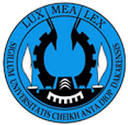 CHEIKH ANTA DIOP UNIVERSITY - DAKARFACULTY OF ARTS AND HUMANITIES DEPARTMENT OF ENGLISH STUDIES 
International ConferencePerspectives on Women’s Autobiographies from Africa and the Diaspora29-30 March, 2022Rationale:The African continent and the Diaspora replete with a rich production of autobiographies written by women and informed by various socio-cultural realities. These autobiographies are narrated through a wide range of literary genres like life story, diary, novel and poetry, etc. The authors of such writings, coming from Sub-Saharan Africa, the Maghreb, the Americas, and even Europe as emigrants, belong to heterogeneous socio-cultural realities. Over the years, they have defied patriarchal laws, especially those that muzzle and stifle women’s voice.  As victims of various forms of oppression, self-writing provides women with a space to bear witness to the intricacies of their lives while putting at the limelight, their struggles, disappointments, sacrifices, and expectations inherent to their condition.African women inhabit geographical spaces with long-standing cultural practices hostile to the development of their full potentials despite independence and economic development of their respective countries. To be both a woman and an African requires a constant struggle for emancipation which dictates a presence in all sectors of life, a commitment that inexorably leads to disastrous consequences such as exile, rejection, divorce and contempt.Writing is therefore for the women of the continent the only way to speak out and tell others about themselves, to guard against any form of injustice, be it socio-economic or legal. These centuries-old forms of biases are the unswerving consequence of laws enacted by men and for men. Muzzled by traditions that prevent them from expressing themselves overtly through their true identity, women, hidden behind pseudonyms, invest the literary space to relate and bear witness to what they have always endured.In this regard, publishing one's private life is considered both a therapeutic gesture and an act of solidarity towards their fellow female citizens belonging to different geographical, cultural, linguistic and religious contexts of Africa. From this perspective emerges the notion that the definition and integrity of women only have meaning in relation to their existence in conjunction with men empowered by their statutory eminence as father, brother, husband, etc.In Africa, women's autobiographies exhibit stories of gender inequities where women’s cries of distress and discomfort mingle with their dreams, yearnings, ambitions and struggle for identity and emancipation. In addition, these texts bear the hallmark of orality as they are infused with tales, proverbs and legends of age-old traditions. Therefore, they are cultural reservoirs and contribute to the perpetuation of oral culture of the communities.This international conference aims to examine the autobiographies of women from Africa  (during colonial and post-colonial periods) and the Diaspora to shed light on the meaning and significance of the various messages conveyed through those texts. Although there is an abundance of autobiographical texts by these women, many remain unknown to the general public. From that angle, the conference is positioned as a real prospect to further bring those half- veiled writings to public's attention. As such, the conference intends to bring together scholars, researchers, experts and doctoral students, in human and social sciences, as well as in languages ​​and arts, affiliated to universities, research centers, NGOs and civil societies in Africa and around the world. Their objective is to present and discuss women's autobiographical writings from Africa and the Diaspora from a multidisciplinary perpective.At the end of the conference, selected papers will be reviewed by the scientific committee for publication. Objectives of the conference: Through the various oral papers that will be presented around the autobiographical writings by African women, the following objectives are targeted:-  Understand the complexity of the autobiographical genre and women's paths in Africa;-  Understand women’s reality in Africa;-  Analyze the dynamics of gender relations in Africa;- Understand patriarchal societies in Africa and particularly how women negotiate their identity/ integration/ emancipation;-  Learn and inform about the living conditions and the emancipation of African women;- Appreciate the weight of ancestral and patriarchal laws in the moral and intellectual development of women in Africa;- Understand how women build and represent themselves in their life stories;- Learn about women’s struggles across time and space;- Understand the aesthetic and ethical issues of intimate female writing;- Understand the specificities of female autobiographies in Africa and the Diaspora;Understand the interactions between autobiography and questions of identity;Delve into the perspectives and evolution of the autobiography of women in Africa and in the Diaspora.Conference Themes and TopicsThe conference is seeking submissions related to the following conference topics: 1: Autobiographies of women and patriarchal societies;2: Autobiographies of women and historical roles;3: Autobiographies of women, emancipation and leadership: education, paid work, private property, political status;4: Autobiographies of women: aesthetic and ethical issues;5: Autobiographies of women and body image;6: Autobiographies of women and therapy;7: Autobiographies of women and identities;8: Autobiographies of women and new perspectives (Globalization, immigration, hybridity, digitization, mentoring, stardom and celebrity (through sport, music, cinema), civil and political commitment, etc.Languages ​​of the conference: French and EnglishAbstracts should be sent simultaneously to the following three email addresses:autobiographiesfemmesafrique@gmail.com; fatoumatakeita808@gmail.com, rachi130@yahoo.fr. Submitted abstracts will be blank reviewed by the Scientific Committee and should be sent no later than September 5th, 2021.Manuscripts should meet the format set by the Conference committee. Submission ProcessProposals to be sent no later than September 5th, 2021 Notifications of acceptance: 10-15 November, 2021Conference dates: 29-30 March, 2022 Organizers:Pr. Mariame WANE LY, Department of English Studies, Faculty of Arts and Humanities   (University of Cheikh Anta Diop - Dakar, Sénégal)Dr. Rachida SADOUNI, Department of French, Faculty of Arts and Languages (University of Blida 2, Algeria)Dr. Fatoumata KEITA, Department of English, Faculté des Lettres, des Langues et des Sciences du Langage, (Université des Lettres et des Sciences Humaines de Bamako, Mali Bamako, Mali) Scientific Committee:President of the scientific committee: Pr. Fatou Sow, Cheikh Anta Diop University - Dakar (Senegal)Members of the scientific committee:Pr. Djénéba TRAORE, West Africa Institute, Praia (Cabo Verde)Pr. Mariame WANE LY, Cheikh Anta Diop University - Dakar (Senegal)Pr. Felicia OLUCHUKWU ASADU, University of Nnamdi Azikwe (Nigeria)Pr. Gertrude KAZOVIYO, University of Burundi (Burundi)Dr. Fatoumata KEITA,  Université  des Lettres et des Sciences Humaines de Bamako (Mali) Dr. Magdalena MALINOWSKA, university of Silésie à Katowice (Poland)Dr. Faten KOBROSLI, Lebanese university (Lebanon)Dr. Rachida SADOUNI, University of Blida 2 (Algeria)Dr. Boutheina ATHAMNIA, University of Algiers 2 (Algeria)Dr. Fouzia AMROUCHE, University of M’sila (Algeria)Dr. Amira SOUAMES, University of M’sila (Algeria)Dr. Tagrid ABOOD, University of Bagdad (Irak)Dr. Olfa GANDOUZ, University of Monastir (Tunisia); university of Sattam (Saudi Arabia)Dr. Naima EL MAGHNOUGI, University of Mohamed V - Rabat (Morocco)Dr. Michaela MUDURE, University of Babeș-Bolyai, Cluj-Napoca (Romania)Dr. Voichita-Maria SASU, University of Babeș-Bolyai, Cluj-Napoca (Romania)Dr. Simona JISA, University Babeș-Bolyai, Cluj-Napoca (Romania)Dr. Elena ODJO, University of Craiova (Romania)Dr. Michèle SELLÉS LEFRANC, IMAF/EHESS Aubervilliers-Paris (France)Pr. Omar SOUGOU, Université Gaston Berger de Saint- Louis (Sénégal)Pr. Badara SALL, Université Gaston Berger de Saint- Louis (Sénégal)Pr. Richard AJAH, University of Uyo (Nigeria)Dr. Badreddine LOUCIF, University of Khenchela (Algeria)Dr. Jamal ZEMRANI, Abdelmalek Essaâdi university - Tétouan (Morocco)Dr. Brian ZUCCALA, University of Witwatersrand (South Africa)Dr. Buata B. MALELA, University of Mayotte; University of Rouen (France)Dr. Mamadou FAYE, Cheikh Anta Diop University - Dakar (Senegal)Dr. Selly BA, Cheikh Anta Diop University - Dakar (Sénégal)Dr. Jędrzej PAWLICKI, University Adam Mickiewicz à Poznań (Poland) Dr. Constant AGUESSY, University of Parakou (Benin)Dr. Ousmane NGOM, University Gaston Berger de Saint- Louis (Senegal)Dr. Khadidiatou DIALLO, University Gaston Berger de Saint- Louis (Senegal)Important notes:1. Proposals must be sent according to the participation form inserted at the end of this call for papers, and as a Word attachment. Any proposal sent in any other form WILL NOT be accepted and WILL NOT be reviewed by the scientific committee.2. Participation fees: 40. 000 FCFA3. Travel and accommodation fees are to be covered by the participants.BibliographyADLER, Laure ; BOLLMAN, Stefan, Les femmes qui écrivent vivent dangereusement, Paris : Flammarion, 2007.ADETAYO, Alabi. Telling our Stories: Continuities and Divergences in Black Autobiographies. New York: Palgrave Macmillan, 2005.  D’ALMEIDA, Irène Assiba. Francophone African Women Writers: Destroying the Emptiness of Silence. Gainesville: UP of Florida, 1994.AMROUCHE AÏTH MANSOUR, Fadhma, Histoire de  Ma Vie. Paris : Maspero, 1982 [1968]. ANDERSON, Susan. “Something in Me Died;; Autobiographies of South African Writers in Exile.” Books Abroad 44.3 (summer 1970): 398–403ARDS, Angela A. Words of Witness: Black Women’s Autobiography in the Post-Brown Era.  Wisconsin: The University of Wisconsin Press, 2015,BARRY Keto. (1998). Kesso par Kesso Barry, Princesse peuhle. Paris: Seghers, 1988.Autobiographies et Récits de Vie en Afrique.  Itinéraires et Contacts de Cultures, n°13.  Paris:  L’Harmattan, 1991BERERHI, Afifa, « Taos Amrouche, L’Amant imaginaire, une autobiographie par mise en abyme de soi et de l’autre », in L’autobiographie en situation d’interculturalité (Afifa Bererhi, Coord.), Tome 1, Blida : éditions du Tell, 2004, pp. 311-330BENSTOCK, Shari. “The Female Self Engendered: Autobiographical Writing and Theories of Selfhood.” Women and Autobiography. Ed. Martine Watson Brownley and Allison B. Kimmich. Wilmington, Delaware: Scholarly Resources Inc., 1999. 3-13.BLANCHAUD, Corinne, « L’écriture romanesque de Malika Mokeddem : autobiographie, témoignage et fiction », in L’autobiographie en situation d’interculturalité (Afifa Bererhi, Coord.), Tome 2, Blida : éditions du Tell, 2004, pp. 311-330BLOOM, Lynn Z. “Autobiography and Audience.”Journal of Advanced Composition. IV (1983): 119-131. Web. 20 February 2011 10.11BOIDARD BOISSON, Cristina, « Le discours autobiographique en situation d’interculturalité : le cas de Garçon manqué de Nina Bouraoui », in L’autobiographie en situation d’interculturalité (Afifa Bererhi, Coord.), Tome 2, Blida : éditions du Tell, 2004, pp. 287-301BOUALIT, Farida, « La Blanc de l’Algérie ou le miroir brisé de l’autobiographie de Assia Djebar », in L’autobiographie en situation d’interculturalité (Afifa Bererhi, Coord.), Tome 2, Blida : éditions du Tell, 2004, pp. 339-348BOUCHENTOUF SIAGH, Zohra, « Ici, là-bas : la trame de soi dans La Transe des insoumis (2003) de Malika Mokeddem, in L’autobiographie en situation d’interculturalité (Afifa Bererhi, Coord.), Tome 2, Blida : éditions du Tell, 2004, pp.331-338BRODZIAK, Sylvie, « Motifs autobiographiques et interculturalité dans deux romans sénégalais : Une si longue lettre de Mariama Bâ et Riwan ou le chemin de sable de Ken Bugul », in L’autobiographie en situation d’interculturalité (Afifa Bererhi, Coord.), Tome 2, Blida : éditions du Tell, 2004, pp. 373-389CHIANTARETTO, Jean-François (Dir.), Ecriture de soin et narcissisme, éd. Erès, 2002 GHASSAN, Ascha, Mariage, Polygamie et répudiation en Islam, Collection Histoire et Perspectives Méditerranéennes, Paris : L’Harmattan, 1998. CAMPS, Gabriel, L’Afrique du nord au féminin. Paris : Perrin, 1992.CHAÏB CHERIF-KRECHIEM, Aïcha. 2012. “Paroles de femmes : l’écriture féminine”, Synergies Algérie, n° 17, 171-182. http://www.persee.fr/doc/remmm_0035-1474_1987_num_44_1_2152CHARPENTIER, Isabelle, Le rouge aux joues : virginité, interdits sexuels et rapports de genre au Maghreb : une étude d'œuvres et de témoignages d'écrivaines (franco-)algériennes et (franco-)marocaines d'expression française. Saint-Etienne : Publications de l’Université Saint-Etienne, 2013.CHAULET-ACHOUR, Christiane. Ecritures algériennes : la règle du genre. Paris : L'Harmattan, 2012CONWAY, Jill Ker. When Memory Speaks: Reflections on Autobiography. New York: Alfred Knopf, 2004D’ALMEIDA, Irene Assiba. ‘‘Kesso Barry’s Kesso, or Autobiography as a Subverted Tale’’. Research in African Literatures, n° 28, 1997 numero spécial: Autobiography and African Literature, pp. 66-82.D’ALMEIDA, Irene Assiba. Francophone Women Writers : Destroying the Emptiness of Silence. Gainesville : University Press of Florida, 1994DAVIS, Angela. Angela Davis: An Autobiography. TOWN International Publishers, 1988DETREZ, Christine, “L’écriture en maux. Activité d’écriture et exposition du corps chez les écrivaines algériennes et marocaines », L’Harmattan, Sociologie de l’Art, 2012/1, OPuS 19, pp. 15-33. https://www.cairn.info/revue-sociologie-de-l-art-2012-1-page-15.htmDETREZ, Christine, « L'écriture comme résistance quotidienne : être écrivaine en Algérie et au Maroc aujourd'hui », Presses de Sciences Po, « Sociétés contemporaines », 2010/2 n° 78, pp. 65-85https://www.cairn.info/revue-societes-contemporaines-2010-2-page-65.htmDIDIER, Béatrice, L’écriture-femme, Paris. : PUF, 1999 [1981]. 
Fares, Nabil. L'Exil au féminin, Paris : L'Harmattan, 1986EL SAADAWI, Nawal, A Daughter of Isis: The Early Life of Nawal El Saadawi Translated by Sherif Hetata With a foreword by Bettina Aptheker. London and New York : Zed Books, 1999.FERNANDES, Martine, Les écrivaines francophones en liberté, Paris : l’Harmattan, 2007FOREST, Philippe (dir.), Je et moi, Editions : La Nouvelle Revue Française, 2011, Paris. FOSTER, Dina. “La tension entre l’affirmation et l’effacement du moi dans Histoire de ma vie de [Marguerite] Fadhma Amrouche.” Présence francophone 50 (1997): 67-87.GANS-GUINOUNE, Anne-Marie, « Autobiographie et francophonie : cache-cache entre ‘nous’ et ‘je’ », In Relief, Vol. 3, n° 1, 2010, pp. 61-76. GBOWEE, Leymah Roberta and Carol Mithers. Mighty be Our Prayers: How Sisterhood, Prayer and Sex Changed a Nation at War.   New York: Beast Books, 2011.GEESEY, Patricia. Writing the Decolonized Self: Autobiographical Narrative from the Maghreb. Ohio State University, 5 août 1991HALL, Stuart, Identités et cultures, Politiques des Cultural Studies, Editions : Amsterdam, 2008, Paris. HEALE, Elizabeth. Autobiography and Authorship in Renaissance Verse Chroniclesof the Self. New York : Palgrave Macmillan , 2003.HEILER, Susanne. “Cosmologie kabyle et autobiographie féminine: Histoire de ma vie de Fadhma Aït Mansour à la lumière des analyses de la société kabyle par Pierre Bourdieu.” Jean, Taos, Fadhma Amrouche, Relais de la voix, chaine de l'écriture. Ed. Beïda Chikhi. Paris: L'Harmattan, 1998.HOCINE, Hamid ; MARIN, Brigitte, « Les identités blessées : onomastique, mal-être et quête de soi dans la littérature d’expression française », Synergies Algérie, n° 16, 2012, pp. 13-25.JONHSON-SIRLEAF. Ellen. This Child will be Great: Memoir of a Remarkable Life by Africa’s First Woman President. Harper Perennial, 2010KAMARA-UMUNNA,  Agnes. And Still Peace did not Come: A Memoir of Reconciliation. Hachette Books, 2011.KEITA, Aoua. Femme d’Afrique. La vie d’Aoua Keita racontée par elle même. Paris : Présence Africaine, 1975.KHODJA, Souad, Nous les Algériennes, la grande solitude, Alger : Casbah, 2002.LACOSTE-DUJARDIN,  Camille. 2008. La vaillance des femmes, les relations entre femmes et hommes berbères de Kabylie. Paris : La Découverte.LACOUE-LABARTHE, Isabelle, « Lettres et journaux de femmes, entre écriture contrainte et affirmation de soi, Editions Kimé, « Tumultes », 2011/1 n° 36, pp.113-132. https://www.cairn.info/revue-tumultes-2011-1-page-113.htmLECARME, Jacques et Lecarme, Eliane. L’autobiographie. Paris: Armand Colin, 1999.LEE, Sonia, Les romancières du Continent noir, Paris : Hatier, 1994.LEIBOVICI, Martine (Dir.) « Ecriture de soi entre les mondes – décrypter la domination », In revue Tumultes, Vol. 36, mai 2011.  LEJEUNE, Philippe, Le pacte autobiographique. Paris : Seuil, 1975. LIMAME-TNANI, Najet ; Bouguerra, Mohamed Ridha ; Santa, Angels, Femmes, société et écriture de soi, Tunis : Publications de la faculté des sciences humaines et sociales de Tunis, 2014.LIONNET, Françoise, Autobiographical Voices : Race, Gender, Self-Portraiture, Editions : Cornell Unievrsity Press, 1989, Ithaca. LUCIANI, Isabelle, « « Femmes et récits de soi. Un champ méditerranéen entre assignations, appropriations et action (XVIe-XXIe siècle) ? », Rives méditerranéennes[En ligne], 52 | 2016, mis en ligne le15 mai 2018, consulté le 01 mai 2019. URL : http://journals.openedition.org/rives/4972 ; DOI :10.4000/rives.4972MAKWARD, P, Christine ; Cottenet-Hague, Madeleine, Dictionnaire littéraire des femmes de langue française, de Marie de France à Marie Ndiaye, Editions : Khartala, 1996, Paris. MARCUS, Laura. Auto/Biographical Discourses: Theory, Criticism and Practice. Manchester: Manchester UP, 1994.MAATHAI, Wangari. Unbowed: A Memoir. London:  Arrow Books, 2006.MCNEE, Lisa. Selfish Gifts: Senegalese Women’s Autobiographical Discourses, Albany, New York: State University of New York Press, 2000.MERNISSI, Fatima, Rêves de femmes, Editions : Albin Michel, 1996, Paris.MESSAADI, Sakina, Les romancières coloniales et la femme colonisée, Editions : ANEP, 2002, Alger. MILOLO, Kembe, L'image de la femme chez  les romancières de l'Afrique Noire francophone, Suisse : Éd Universitaire, 1985.  MIRAUX, Jean-Philippe, L'autobiographie : écriture de soi et sincérité :écriture de soi et sincérité, Paris : Armand Colin, 2009.MOHAMMEDI TABTI, Bouba, « Garçon manqué de Nina Bouraoui ou la souffrance du double Je », in L’autobiographie en situation d’interculturalité (Afifa Bererhi, Coord.), Tome 2, Blida : éditions du Tell, 2004, pp. 302-310MUCHIRI, Jennifer. Women’s Autobiography: Voices from Independent Kenya. Germany: VDM Verlag, Dr. Muller, 2010.ROCHE, Anne, « Je ne parle pas la langue de mon père », in L’autobiographie en situation d’interculturalité (Afifa Bererhi, Coord.), Tome 2, Blida : éditions du Tell, 2004, pp. 279-286MOUNIER Jacques, En guise d'introduction à une réflexion sur le thème 'Exil et Littérature', Exil et Littérature, Ellug, 1986.NAHLOVSKY, Anne-Marie, La femme au livre. Itinéraire d’une reconstruction de soi dans les relais d’écriture romanesque. Les écrivaines algériennes de langue française, Editions : L’Harmattan, 2010, Paris.OLNEY, James.“Autobiography and the Cultural Moment: A Thematic, Historical, and Bibliographical.” In Autobiography: Essays, Theoretical and Critical ed. James Olney. NJ: Princeton University Press, 1980KRISTEVA, Julia, Étrangers à nous-mêmes, Paris : Gallimard, 1988.PLANTE, Christine, « Ecrire des vies de femmes », In Le genre de l’histoire, numéro spécial, Les Cahiers du GRIF, n° 37-38, printemps 1988, pp. 68-69.https://www.persee.fr/doc/grif_0770-6081_1988_num_37_1_1755PERKINS, Margo V. Autobiography as Activism: Three Black Women of the Sixties. Jackson: University Press of Mississippi, 2000PETERSON, H. Linda. Victorian Autobiography: A Tradition of Self Interpretation. New Haven: Yale UP, 1986.SADIKI, Fatima ; Nowaira, Amira ; El Kholy, Azza ; Ennaji, Moha (dir.), Des femmes écrivent l’Afrique. L’Afrique du Nord. Christiane Owusu-Sarpong (Trad.), Paris : Khartala, 2013.SEGARRA, Marta, Leur pesant de poudre : romancières francophones du Maghreb, Paris : l’Harmattan, 1997.SIDONIE, Smith; WATSON, Julia, Women, Autobiography, Theory. Madison, Wisconsin: The University of Wisconsin Press, 1998.SHAKUR, Assata.  Assata: An Autobiography.  A Capella Books, 1987.SMITH, Sidonie and WATSON, Julia.Reading Autobiography: A Guide for Interpreting Life Narratives. Minneapolis: University of Minnesota Press, 2001.SMITH, Sidonie. A Poetics of Women’s Autobiography: Marginality and the Fictions of Self- Representation. Bloomington: Indiana University Press, 1987STEWART, Victoria. Women’s Autobiography : War and Trauma.New York : Palgrave Macmillan, 2003. STOVER, Johnnie M. Rhetoric and Resistance in Black Women’s Autobiography. Gainesville/Tallahassee : University Press of Florida, 2003TAYLOR, Charles, Les sources du moi. La formation de l’identité moderne. Paris : Seuil, 1998. THIAM, Awa. Black Sisters, Speak Out. London: Pluto Press, 1986VARIKAS, Eleni, « L’approche biographique dans l’histoire des femmes », In Le genre de l’histoire, numéro spécial, Les Cahiers du GRIF, n° 37-38, printemps 1988, Paris. VOLET, Jean- Marie, La parole aux africaines ou l'idée du pouvoir chez les romancières d'expression française de l'Afrique subsaharienne,  Atlanta : Rodopi, 1993.WEST, Traci. C. Wounds of the Spirit: Black Women, Violence, and Resistance Ethics. New York/London: New York University Press, 1999. YACINE, Tassadit, « Image de soi et altérité coloniale », Cahiers de la Méditerranée, n° 66, 2003, pp. 293-303. ZABUS, Chantal. Acquiring Body: New Developments in African Self-writing. Nairobi: French Cultural Center, 2003ZAKKA MANSOUR, Najib (Ed.).  Littératures et cultures d'exil : terre perdue, langue sauvée, Lille : Presses Universitaires de Lille, 1993.Participation Form Full name and rank of the authorAffiliation, Country EmailPhone number Short bio-bibliography (350 words max.)Full name and rank of the co-author Affiliation, Country EmailPhone number Short bio-bibliography (350 words max.)Paper’s title Abstract (350 words max.)Keywords (5 max.)